Collège Jean Charcot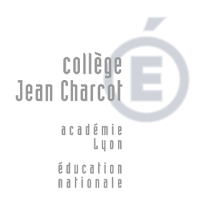 13 rue du Commandant Charcot : 04.72.38.81.81  Mail : ce.0691670r@ac-lyon.frSite Internet : http:// Charcot.etab.ac-lyon.frORAL DU DNB SESSION 2021Fiche méthodologique de l’élève de 3ème Pour chaque EPI ou Parcours ou projetsIntitulé du projet de classe : découverte de l’aqueduc du Gier Problématique : Quelle solution pour distribuer de l’eau potable à Lugdunum ?Objectifs : ce projet permet aux élèves de découvrir leur patrimoine, les principes et solutions techniques, les contraintes liés à la distribution de l’eau dans une ville et le cycle de vie d’un ouvrage.Disciplines impliquées: Technologie, Physique, Mathématiques et LatinInclusion usage outils numériques : OUI Descriptif succinctA partir de l’expérience d’un siphon inversé et de l’histoire de l’aqueduc du Gier, les élèves:énoncent : le choix de la solution du le pont siphon du Trion et son principe technique,              le choix des matériaux utilisés.calculent la vitesse de l’eau dans un tuyau en ayant les formules.créeent un programme simulant l’action d’un siphon inversé.Compétences travailléesAnalyser le cycle de vie d'un objet.Associer des solutions techniques à des fonctions.Mesurer des grandeurs de manière directe ou indirecte.Identifier le(s) matériau(x), les flux d'énergie et d'information dans le cadre d'un production technique sur un objet et décrire les transformations qui s'opèrent.Décrire, en utilisant les outils et langages de descriptions adaptés, la structure et le comportement des objets.Appliquer les principes élémentaires de l’algorithmique et du codage à la résolution d’un problème simple.Réalisation concrète / production finale :Réalisation d’un programme simulant un siphon inversé.Bilan personnel : quelle a été ma démarche pendant le projet ? Quelles nouvelles connaissances etcompétences est-ce que je pense maintenant maîtriser ?